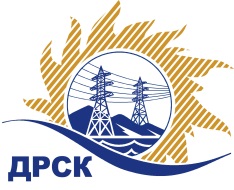 Акционерное Общество«Дальневосточная распределительная сетевая  компания»Протокол № 608/УКС-ВПЗаседания закупочной комиссии по выбору победителя по открытому  запросу цен на право заключения договора: «Мероприятия по строительству и реконструкции  электрических сетей до 10 кВ для  технологического присоединения потребителей  (в том числе ПИР)  на территории филиала «Приморские ЭС» (с. Золотая Долина, с. Владимиро-Александровское) » закупка  2120 раздел 2.1.1. ГКПЗ 2017 г.СПОСОБ И ПРЕДМЕТ ЗАКУПКИ: Открытый запрос цен «Мероприятия по строительству и реконструкции  электрических сетей до 10 кВ для  технологического присоединения потребителей  (в том числе ПИР)  на территории филиала «Приморские ЭС» (с. Золотая Долина, с. Владимиро-Александровское) » закупка  2120Планируемая стоимость лота в ГКПЗ АО «ДРСК» составляет: 648 957,94  руб. без учета НДС.ПРИСУТСТВОВАЛИ: члены постоянно действующей Закупочной комиссии АО «ДРСК»  1-го уровня.ВОПРОСЫ, ВЫНОСИМЫЕ НА РАССМОТРЕНИЕ ЗАКУПОЧНОЙ КОМИССИИ: О  рассмотрении результатов оценки заявок Участников.О признании заявок соответствующими условиям Документации о закупкеОб итоговой ранжировке заявокО выборе победителя открытого электронного запроса цен.РЕШИЛИ:ВОПРОС 1 «О рассмотрении результатов оценки заявок Участников»Признать объем полученной информации достаточным для принятия решения.Принять цены, полученные на процедуре вскрытия конвертов с заявками участников.ВОПРОС 2 «О признании заявок соответствующими условиям Документации о закупке»Признать заявки Общество с ограниченной ответственностью «Дальэнергострой»  (692919, Российская Федерация, Приморский край, Находка г, Находкинский пр-кт, д. 7А), Общество с ограниченной ответственностью «ЭРЛАНГ» (690091, Российская Федерация, Приморский край, Владивосток, Пологая ул, 68 офис (квартира) 405) соответствующими условиям Документации о закупке и принять их к дальнейшему рассмотрению.ВОПРОС 3 «Об итоговой ранжировке заявок»Утвердить итоговую ранжировку заявок:ВОПРОС  4 «О выборе победителя открытого   запроса цен»Признать победителем открытого запроса цен «Мероприятия по строительству и реконструкции  электрических сетей до 10 кВ для  технологического присоединения потребителей  (в том числе ПИР)  на территории филиала «Приморские ЭС» (с. Золотая Долина, с. Владимиро-Александровское)» участника, занявшего первое место в итоговой ранжировке по степени предпочтительности для заказчика: Общество с ограниченной ответственностью «ЭРЛАНГ» (690091, Российская Федерация, Приморский край, Владивосток, Пологая ул, 68 офис (квартира) 405): на условиях:    Цена 560 000,00  без НДС  (660 800,00  руб. с НДС). Срок выполнения работ: с момента подписания  договора до 22 декабря  2017 г.  Условия оплаты: в течение 30 (тридцати) календарных дней с момента  подписания актов выполненных работ, на основании выставленных Подрядчиком счетов-фактур. Гарантийные обязательства: Гарантия качества на все конструктивные элементы, предусмотренные в Техническом задании и выполненные подрядчиком на объекте, в том числе на используемые строительные конструкции, материалы и оборудование должны составлять 3 (три) года с момента ввода объекта в эксплуатацию, при условии соблюдения Заказчиком правил эксплуатации сданного в эксплуатацию объекта.   Исп. Ирдуганова И.Н.397-147irduganova-in@drsk.ru Благовещенск ЕИС № 31705452649« 19»  сентября  2017№Наименование участника и его адресЦена заявки на участие в запросе цен1Общество с ограниченной ответственностью «Дальэнергострой»  (692919, Российская Федерация, Приморский край, Находка г, Находкинский пр-кт, д. 7А) ИНН/КПП 2508071647/250801001  ОГРН 1052501715661Заявка, подана 01.09.2017 г.  в 06:13Цена 586 719,00 руб.   НДС  не предусмотрен2Общество с ограниченной ответственностью «ЭРЛАНГ» (690091, Российская Федерация, Приморский край, Владивосток, Пологая ул, 68 офис (квартира) 405) 
ИНН/КПП 2540115779/253601001 ОГРН 1052504451515Заявка, подана 04.09.2017 г.  в 03.01Цена 560 000,00  без НДС  (660 800,00  руб. с НДС)Место в итоговой ранжировкеНаименование участника и его адресЦена заявки на участие в закупке, руб. без учета НДССтрана происхождения1 местоОбщество с ограниченной ответственностью «ЭРЛАНГ» (690091, Российская Федерация, Приморский край, Владивосток, Пологая ул, 68 офис (квартира) 405)560 000,00РФ2 местоОбщество с ограниченной ответственностью «Дальэнергострой»  (692919, Российская Федерация, Приморский край, Находка г, Находкинский пр-кт, д. 7А)586 719,00РФСекретарь Закупочной комиссии: Челышева Т.В. _____________________________